Termine für Eltern Schuleinheit ZentrumSchulhäuser Burgbach, Kirchmatt, Gimenen, HänggeliKindergarten Daheim und GrünringSchuljahr 2019 / 2020Mo		19.08.		UnterrichtsbeginnMo		26.08.		Beginn HausaufgabenstundenMo		26.08.		Beginn freiwilliger SchulsportDi		27.08.		Elternabend GimenenMi		28.08.		Elternabend Kirchmatt (Kindergarten, 1. Klasse, 2. Klasse)Fr		30.08.		ELG-Burgbach SitzungDi		03.09.		Elternabend HänggeliFr		06.09.		HänggelifestSa		07.09.		Elternmorgen Burgbach, Kindergarten DaheimDi		10.09.		Elternabend Kirchmatt (5. & 6.Klasse)Spieltag GimenenFr		13.09.		KirchmattfestElternabend Grünring????Mo		16.09.		ELG-Kirchmatt SitzungDi		17.09.		Herbstwanderung HänggeliMi		18.09.		Schulinterne Weiterbildung; unterrichtsfreiDo		26.09.		Elternabend Kirchmatt (3. & 4. Klasse)				Herbstwanderung Grünring				Elternbesuchstag nur HänggeliMo		30.09.		Elternbesuchstag SE Zentrum (ohne Hänggeli)Sa 		05.10.		Beginn HerbstferienMo		21.10.		UnterrichtsbeginnFr		01.11.		Allerheiligen; unterrichtsfreiMo		04.11.		Schulinterne Weiterbildung; unterrichtsfreiDo	07.11.		Infoabend für Eltern der 5./6. Klassen Übertritt PS-Sek.
                               Stufe 1, Aula Loreto 19.30 hTag der Pausenmilch KirchmattFr		08.11.		Räbeliechtliumzug Hänggeli Schweizer Erzählnacht; Bibliothek ZugDo		14.11.		Nationaler Zukunftstag				Rektorat trifft ELGFr		15.11.		Elternbesuchstag Stadtschulen; alle Schulhäuser/KindergärtenMo		18.11.		ELG-Kirchmatt SitzungDo		21.11.		Laternenumzug Grünring				Projekttag 1 Spielen HänggeliFr		22.11.		Projekttag 2 Spielen HänggeliMi		27.11. 		Chlausschwimmen Hallenbad LoretoDo		05.12.		Samichlausanlass GimenenFr		06.12.		Gemeinsamer Nikolaus Hänggeli Sa		21.12.		Beginn WeihnachtsferienMo		06.01.2020	UnterrichtsbeginnDo		09.01.		Gemeinsames Basteln Gimenen (und 16.01.)Di		14.01.		Elternbesuchstag SE ZentrumMi		15.01.		Infoabend Eltern Kindergarten-Eintritt, Aula Loreto 19.30hMi		22.01.		Info-Abend Eltern Übertritt KG/1. Klasse, Aula Loreto 19.30hMo		27.01.		Anmeldeschluss Kindergarten durch die Erziehungsberechtigten				ELG-Kirchmatt SitzungMi		29.01.		BäckermöhliSa		01.02.		Beginn SportferienSo		02.02.		Beginn WintersportlagerMo		03.02.		Beginn SportwocheMo		17.02.		UnterrichtsbeginnDo		20.02.		Zuger Chesslete, Schülerumzug, 14.30h Kolinplatz/BundesplatzMo		24.02.		Fasnacht; unterrichtsfreiMi		18.03.		Elternbesuchstag SE ZentrumDo		19.03.		Känguru Mathematik WettbewerbDo		26.03.		Unihockeyturnier Kirchmatt/Hänggeli/GimenenDo		02.04.		Schulinterne Weiterbildung; unterrichtsfreiFr		03.04.		Tag des offenen Hauses MusikschuleDi		07.04.		2. Spieltag GimenenMi		08.04.		Schulfussballturnier 5./6. Klassen				Eierschnitzeljagd GrünringFr		10.04.		Beginn FrühlingsferienMo		27.04.		UnterrichtsbeginnMi		29.04.		Schulfussballturnier 3./4. KlassenDi		05.05.		Gimenenreise (Verschiebedatum 07.05)Do		07.05.		Muttertagskonzert HänggeliMo		11.05. 		Elternbesuchstag nur HänggeliMo		18.05.		ELG-Kirchmatt Sitzung				Projekttag 3 Spielen Hänggeli				Kindergartenreise Grünring				Projektwoche SPIEL Burgbach/DaheimDi		19.05.		Projekttag 4 Spielen Hänggeli				Projektwoche SPIEL Burgbach/DaheimMi		20.05.		Projekttag 5 Spielen Hänggeli				Projektwoche SPIEL Burgbach/DaheimDo-So		21.05.-24.05.	AuffahrtsferienMo		25.05.		UnterrichtsbeginnDo		28.05.		Elternbesuchstag SE Zentrum (ohne Hänggeli?)Mo		01.06.		Pfingstmontag; unterrichtsfreiDo		04.06.		3. Spieltag GimenenMi		10.06. 		Abgabe Stundenpläne/Info schulergänzende Betreuung an ElternDo		11.06.		Fronleichnam; unterrichtsfreiFr		12.06.		Bildungstag Stadtschulen; unterrichtsfreiMo		15.06.		Abschlussapéro GrünringDi		16.06.		Platzfest Burgbach/DaheimFr		19.06.		Schulhausfest GimenenDi		23.06.		Schnupperstunde 10.30Do		02.07.		Gemeinsames Singen HänggeliSa		04.07.		Beginn SommerferienMo		06.07.		Beginn Sommerferienlager (Gottschalkenberg und				Velolager Stadtschulen)Mo		17.08.		Unterrichtsbeginn Schuljahr 20/21Telefonnummern:Schulleitung Zyklus 1 (Kindergarten/Unterstufe) SE Zentrum:Corinne Oesch 058 728 85 50 corinne.oesch@stadtschulenzug.ch Schulleitung Zyklus 2 (Mittelstufe 1 und 2) SE Zentrum:Adrian Jost 058 728  adrian.jost@stadtschulenzug.ch Hauswart Schulhaus Burgbach, Gimenen, Hänggeli, GrünringReto Hintermann Hauswart Schulhaus Kirchmatt Herr Carlo Nicolò Lehrpersonenzimmer BurgbachLehrpersonenzimmer Kirchmatt Schulhaus Hänggeli Primarschule Schulhaus Hänggeli Kindergarten Schulhaus Gimenen Primarschule Schulhaus Gimenen Kindergarten Kindergarten Daheim (KG1) oder KG2)Kindergarten Grünring (KG1) oder (KG2)Schulsozialarbeit:Frau Yvonne Hürlimann yvonne.huerlimann@stadtzug.ch Frau Sushila Arnold sushila.arnold@stadtzug.ch ELG Kirchmatt Kontakt/Leitungsteam:Frau Sascha Trinkler, 041 710 84 40Die Telefonnummern der Klassenzimmer bzw. Lehrpersonen erhalten Sie von den betreffenden Lehrpersonen direkt.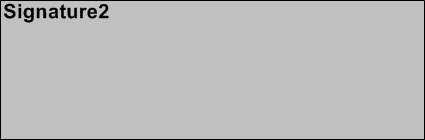 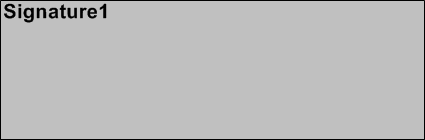 